ТЕРРИТОРИАЛЬНАЯ ИЗБИРАТЕЛЬНАЯ КОМИССИЯ ГОРОДА  ЗВЕРЕВО РОСТОВСКОЙ ОБЛАСТИО Календарном плане основных мероприятий по подготовке и проведению дополнительных выборов депутата Зверевской городской Думы шестого созыва по одномандатному избирательному округу № 14  09 сентября 2018 годаНа основании пункта 10 статьи 23 Федерального закона от 12.06.2002 №67-ФЗ «Об основных гарантиях избирательных прав и права на участие 
в референдуме граждан Российской Федерации», статьи 17 Областного закона от 12.05.2016 №525-ЗС «О выборах и референдумах в Ростовской области» Территориальная избирательная комиссия Ростовской области  постановляет:1. Утвердить Календарный план основных мероприятий по подготовке и проведению дополнительных выборов депутата Зверевской городской Думы шестого созыва по одномандатному избирательному округу № 14 09 сентября 2018 года (прилагается).2. Разместить настоящее постановление на официальном сайте Территориальной избирательной комиссии Ростовской области в информационно-телекоммуникационной сети «Интернет». 3. Контроль за выполнением настоящего постановления возложить на секретаря Территориальной избирательной комиссии города Зверево А.О. Кузнецову.Председатель комиссии                                                                С.В. МироненкоСекретарь комиссии                                                                  А.О. КузнецоваПОСТАНОВЛЕНИЕПОСТАНОВЛЕНИЕ20 июня 2018г.№ 62-5г. Зверевог. Зверево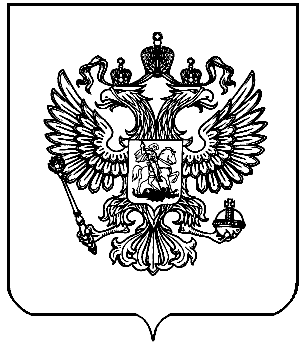 